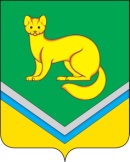 ПроектАДМИНИСТРАЦИЯСЕЛЬСКОГО ПОСЕЛЕНИЯ УНЪЮГАНОктябрьского районаХанты – Мансийского автономного округа – ЮгрыПОСТАНОВЛЕНИЕот    сентября  2016 г.										№  п.УнъюганОб организации регулярных перевозок пассажиров автомобильным транспортом по маршрутам муниципального образования сельское поселение Унъюган	В соответствии со статьями 14, 43, 48 Федерального закона от 06.10.2003 №131-ФЗ «Об общих принципах организации местного самоуправления в Российской Федерации», Федеральным законом от 13.07.2015 № 220-ФЗ «Об организации регулярных перевозок пассажиров и багажа автомобильным транспортом и городским наземным электрическим транспортом в Российской Федерации и о внесении изменений в отдельные законодательные акты Российской Федерации», статьей 4 Устава сельского поселения Унъюган:Утвердить:Положение об организации регулярных перевозок пассажиров автомобильным транспортом по маршрутам муниципального образования сельское поселение Унъюган (приложение 1).Положение о порядке проведения конкурса на право получение свидетельства об осуществлении перевозок по одному или нескольким муниципальным маршрутам регулярных перевозок муниципального образования сельское поселение Унъюган (приложение 2).	1.3.	Состав комиссии по проведению конкурса на право получения свидетельства об осуществлении перевозок по одному или нескольким муниципальным маршрутам регулярных перевозок муниципального образования сельское поселение Унъюган (приложение 3).	2. Постановление администрации сельского поселения Унъюган от 17.10.2013 № 217 «Об организации перевозок пассажиров автомобильным транспортом на территории сельского поселения Унъюган»  признать утратившим силу.  3. Постановление обнародовать и разместить на официальном сайте Администрации сельского поселения Унъюган в информационно-телекоммуникационной сети общего пользования (компьютерной сети «Интернет»).           4.  Настоящее постановление вступает в силу со дня его обнародования.  5. Контроль за исполнением постановления возложить на  заместителя главы поселения по строительству и ЖКХ, заведующего отделом обеспечения жизнедеятельности и управления муниципальным имуществом Балабанову Л.В.Глава сельского поселения Унъюган					В.И.ДеркачПриложение 1	к постановлению администрации 	сельского поселения Унъюганот   .09.2016 №Положение
об организации регулярных перевозок пассажиров автомобильным транспортом по маршрутам муниципального образования сельское поселение Унъюган1. Общие положения1. Положение об организации регулярных перевозок пассажиров автомобильным транспортом по маршрутам муниципального образования сельское поселение Унъюган (далее - Положение) разработано в целях реализации Федерального закона от 06.10.2003 №131-ФЗ «Об общих принципах организации местного самоуправления в Российской Федерации», в соответствии: с Федеральным законом от 08.11.2007 №259-ФЗ «Устав автомобильного транспорта и городского наземного электрического транспорта», Федеральным законом от 10.12.1995 №196-ФЗ «О безопасности дорожного движения», Федеральным законом от 13.07.2015 №220-ФЗ «Об организации регулярных перевозок пассажиров и багажа автомобильным транспортом и городским наземным электрическим транспортом в Российской Федерации и о внесении изменений в отдельные законодательные акты Российской Федерации», Постановлением Правительства Российской Федерации от 14.02.2009 №112 «Об утверждении Правил перевозок пассажиров и багажа автомобильным транспортом и городским наземным электрическим транспортом», Приказом Министерства транспорта Российской Федерации от 20.08.2004 №15 «Об утверждении Положения об особенностях режима рабочего времени и времени отдыха водителей автомобилей», Приказом Министерства транспорта Российской Федерации от 18.09.2008 №152 «Об утверждении обязательных реквизитов и порядка заполнения путевых листов», Уставом сельского поселения Унъюган и иными нормативными правовыми актами. Положение регулирует отношения, связанные с организацией транспортного обслуживания населения автомобильным транспортом общего пользования, и устанавливает основные принципы организации перевозок пассажиров на маршрутах регулярных перевозок автомобильным транспортом на территории муниципального образования сельское поселение Унъюган.2. Положение является обязательным для всех юридических лиц и индивидуальных предпринимателей, осуществляющих регулярные перевозки пассажиров автомобильным транспортом общего пользования по маршрутам муниципального образования сельское поселение Унъюган (далее - Перевозчики).3. Основные понятия, используемые в настоящем Положении применяются в значениях указанных в Федеральном законе от 13.07.2015 года № 220-ФЗ, а также иных нормативных правовых актах РФ, регулирующих порядок организации перевозок пассажиров.4. Организация транспортного обслуживания населения по маршрутам регулярных перевозок включает:4.1. Формирование и утверждение сети маршрутов регулярных перевозок, которое включает в себя, в том числе утверждение расписаний (графиков) движения автомобильного транспорта общего пользования по маршрутам, определение времени начала и окончания работы автомобильного транспорта общего пользования на маршрутах.4.2. Обеспечение безопасности при выполнении регулярных пассажирских перевозок.4.3. Предоставление услуг по перевозке пассажиров автомобильным транспортом общего пользования.4.4. Равный доступ на рынок транспортных услуг Перевозчиков в едином правовом и экономическом пространстве.4.5. Обеспечение доступности транспортных услуг для пассажиров автомобильным транспортом общего пользования, в том числе для маломобильных групп населения.4.6. Создание условий для ожидания автомобильного транспорта общего пользования, посадки и высадки пассажиров на остановочных пунктах.5. Организация транспортного обслуживания населения автомобильным транспортом общего пользования по маршрутам регулярных перевозок муниципального образования сельское поселение Унъюган осуществляется уполномоченным органом – Администрацией сельского поселения Унъюган (далее- Администрация поселения).2. Формирование сети и организация маршрутов регулярных перевозок1. Формирование сети маршрутов регулярных перевозок осуществляется Администрацией поселения в соответствии с настоящим Положением. Муниципальные маршруты регулярных перевозок в границах сельского поселения Унъюган устанавливаются, изменяются, отменяются Администрацией поселения.2. С целью оптимизации сети маршрутов регулярных перевозок, открытие новых маршрутов осуществляется в соответствии с концепцией развития пассажирского транспорта общего пользования в муниципальном образовании сельское поселение Унъюган.  При изменении существующих маршрутов регулярных перевозок, Администрация поселения осуществляет обследование и изучение пассажиропотоков, анализирует поступившие предложения по оптимизации сети маршрутов регулярных перевозок.3. Маршруты регулярных перевозок изменяются при:3.1. Наличии устойчивого пассажиропотока.3.2. Наличии условий, обеспечивающих безопасность движения.3.3. Наличии резервов пропускной способности транспортных узлов и дорожной сети муниципального образования сельское поселение Унъюган.3.4. Обеспечении транспортной связи для наибольшего числа пассажиров по кратчайшим направлениям между основными пунктами муниципального образования сельское поселение Унъюган.3.5. Обеспечении координированного движения транспортных средств общего пользования на маршруте с движением транспортных средств общего пользования на существующих маршрутах регулярных перевозок, а также с работой других видов пассажирского транспорта.3.6. Наличии элементов транспортной инфраструктуры и рациональности использования типов и классов автомобильного транспорта общего пользования, соответствующих уровню пассажиропотока и потребностям в перевозках пассажиров автомобильным транспортом общего пользования на территории муниципального образования сельское поселение Унъюган.4. Обустройство маршрута регулярных перевозок элементами транспортной инфраструктуры, в том числе остановочными павильонами, заездными карманами, контейнерами для мусора производится в зависимости от величины пассажиропотока, дорожных условий в соответствии с требованиями действующего законодательства.5. Остановочные пункты маршрутов регулярных перевозок размещаются с учетом безопасного и удобного подхода пассажиров при соблюдении Правил дорожного движения и требований действующего законодательства.6. Муниципальный маршрут регулярных перевозок  считается установленным или измененным со дня включения  сведений о данных маршрутах соответственно в реестр муниципальных маршрутов регулярных перевозок.7. Выбор трассы маршрута регулярных перевозок производится при обязательном соблюдении требований действующего законодательства Российской Федерации.8. Маршруты регулярных перевозок открываются или изменяются при соответствии технического состояния и содержания дорог требованиям безопасности движения.9. При принятии решения об открытии нового маршрута Администрацией поселения направляется заявка на проведение обследования в целях оценки возможности установления нового маршрута в комиссию по обследованию дорожных условий на маршрутах сельского пассажирского транспорта и улично - дорожной сети (далее – комиссия).10. Комиссия в течение десяти календарных дней с момента поступления заявки от Администрации поселения осуществляет обследование дорожных условий в целях оценки возможности организации нового маршрута. (далее - дорожные условия).11. Обследование дорожных условий на маршрутах регулярных перевозок производится комиссией непосредственно перед открытием маршрутов и в процессе их эксплуатации - в соответствии с постановлением Администрации городского поселения Приобье от 21.01.2013 года № 13 «Об утверждении Положения о ремонте, капитальном ремонте и содержании дорог общего пользования местного значения в городском поселении Приобье; Положения о Комиссии по приемке законченных строительством, реконструкцией, ремонтом, капитальным ремонтом дорог общего пользования местного значения; Положения о Комиссии по обеспечению безопасности Дорожного движения на дорожно-транспортной сети п.г.т. Приобье.12. Результаты обследования дорожных условий оформляются актом, в котором дается заключение комиссии о возможности эксплуатации действующих и открытии новых маршрутов регулярных перевозок. В случае выявления несоответствия дорожных условий требованиям безопасности дорожного движения в акте отражаются предложения комиссии по устранению недостатков в состоянии, оборудовании и содержании автомобильных дорог и улиц муниципального образования сельское поселение Унъюган.Заключение комиссии о возможности эксплуатации действующих и открытии новых маршрутов регулярных перевозок направляется Администрацией поселения в течение трех рабочих дней. Администрация поселения в течение пятнадцати рабочих дней вносит изменения сведений о данных маршрутах соответственно в реестр муниципальных маршрутов регулярных перевозок.13. Каждому маршруту регулярных перевозок присваивается определенный порядковый номер соответствующей записи в реестре муниципальных маршрутов регулярных перевозок.14. Информация о маршрутах регулярных перевозок и выполняемых на них видах перевозок доводится Администрацией поселения до сведения населения через средства массовой информации и размещается на официальном веб - сайте органов местного самоуправления муниципального образования сельское поселениеУнъюган.15. Основания закрытия маршрутов регулярных перевозок:15.1. Отсутствие потребности в пассажирских перевозках.15.2. Оптимизация маршрутной сети.15.3. Выявление дорожных условий, не отвечающих требованиям безопасности пассажирских перевозок.15.4. Наличие дублирующих маршрутов регулярных перевозок, открытых в результате строительства новых жилых районов и пассажирообразующих пунктов.16. Администрация поселения принявшая решение об отмене муниципального маршрута регулярных перевозок уведомляет об указанном решении юридическое лицо, индивидуального предпринимателя, уполномоченного участника договора простого товарищества, осуществляющих регулярные перевозки по соответствующему маршруту, не позднее ста восьмидесяти дней до дня вступления указанного решения в силу.17. Муниципальный маршрут регулярных перевозок считается отмененным со дня исключения сведений о данных маршрутах из реестра муниципальных маршрутов регулярных перевозок.3. Изменение существующих маршрутов регулярных перевозок на основании обращений граждан1. Инициаторами оптимизации (изменения) сети маршрутов регулярных перевозок могут выступать физические и юридические лица, общественные объединения, организации.1.1. Предложения об изменении действующих маршрутов регулярных перевозок направляются в Администрацию поселения и должны содержать проблематику оптимизации (изменения) сети маршрутов регулярных перевозок, влияние на безопасность дорожного движения, социальную значимость и экономические затраты на реализацию таких предложений, качественный результат открытия нового и изменения действующего маршрута регулярных перевозок.1.2. Предложения об, изменении действующих маршрутов регулярных перевозок рассматриваются в соответствии с нормами Федерального закона от 02.05.2006 №59-ФЗ «О порядке рассмотрения обращений граждан Российской Федерации». Предложения направляются по адресу: ул. Мира, дом 3а, п. Унъюган, Октябрьский район, Ханты-Мансийский автономный округ-Югра, Тюменская область, Россия, 628128, электронная почта  unyugan@mail.ru, либо нарочно, с указанием адреса отправителя.2. При поступлении предложений об открытии новых, изменении действующих маршрутов регулярных перевозок Администрация поселения в десятидневный срок со дня поступления предложений направляет запрос в комиссию для получения акта, в котором дается заключение комиссии о возможности открытия новых маршрутов движения и остановочных пунктов.3. Администрация поселения принимает решение об изменении действующего маршрута регулярных перевозок или о мотивированном отказе инициатору в открытии изменении действующего маршрута регулярных перевозок на основании акта комиссии. Ответ заявителю об изменении действующих маршрутов регулярных перевозок или о мотивированном отказе направляется в течении тридцати дней со дня поступления соответствующих предложений.4. Решение об изменении существующих маршрутов регулярных перевозок принимается администрацией поселения с учетом положений раздела 2 настоящего Положения.4. Организация регулярных перевозок по регулируемым тарифам1. В целях обеспечения доступности транспортных услуг для населения Администрация поселения устанавливают муниципальные маршруты регулярных перевозок, межмуниципальные маршруты регулярных перевозок, смежные межрегиональные маршруты регулярных перевозок для осуществления регулярных перевозок по регулируемым тарифам.2. Осуществление регулярных перевозок по регулируемым тарифам обеспечивается посредством заключения Администрацией поселения муниципальных контрактов в порядке, установленном законодательством Российской Федерации о контрактной системе в сфере закупок товаров, работ, услуг для обеспечения государственных и муниципальных нужд, с учетом положений настоящего положения.3. Предметом муниципального контракта является выполнение юридическим лицом, индивидуальным предпринимателем, с которыми заключен государственный или муниципальный контракт, работ, связанных с осуществлением регулярных перевозок по регулируемым тарифам, в соответствии с требованиями, установленными государственным или муниципальным заказчиком.4. Муниципальный контракт может предусматривать использование билетов, выданных от имени муниципального заказчика и подтверждающих право проезда пассажиров по всем маршрутам регулярных перевозок, в отношении которых государственный или муниципальный заказчик заключил государственные или муниципальные контракты.5. Документацией о закупках работ, связанных с осуществлением регулярных перевозок по регулируемым тарифам, либо муниципальным контрактом (в случае осуществления закупок таких работ у единственного подрядчика) могут устанавливаться:1) обязанность подрядчика перечислять полученную им плату за проезд пассажиров и провоз багажа заказчику или оставлять ее в своем распоряжении;2) назначение и размеры субсидий, которые будут предоставлены подрядчику в соответствии с нормативным правовым актом субъекта Российской Федерации, муниципальным нормативным правовым актом в целях возмещения части затрат на выполнение таких работ;3) порядок оплаты муниципального контракта исходя из фактически выполненного объема таких работ, но не превышающего объема работ, подлежащих выполнению в соответствии с контрактом, по цене единицы работы, предусмотренной контрактом.6. Если в соответствии с документацией о закупках работ, связанных с осуществлением регулярных перевозок по регулируемым тарифам, либо в соответствии с муниципальным контрактом (в случае осуществления закупок таких работ у единственного подрядчика) плата за проезд пассажиров и провоз багажа подлежит перечислению государственному или муниципальному заказчику, начальная (максимальная) цена муниципального контракта, цена муниципального контракта, заключаемого с единственным подрядчиком, формируются без учета указанной платы.7. Если документацией о закупках работ, связанных с осуществлением регулярных перевозок по регулируемым тарифам, или муниципальным контрактом (в случае осуществления закупок таких работ у единственного подрядчика) предусматривается предоставление подрядчику субсидий в целях возмещения части затрат на выполнение таких работ, начальная (максимальная) цена муниципального контракта, цена муниципального контракта, заключаемого с единственным подрядчиком, формируются с учетом указанных субсидий.8. Муниципальный заказчик выдает на срок действия муниципального контракта карты маршрута регулярных перевозок в соответствии с максимальным количеством транспортных средств, необходимых для исполнения соответствующего контракта.5. Организация регулярных перевозок по нерегулируемым тарифам1. Администрация поселения устанавливает муниципальные маршруты регулярных перевозок для осуществления регулярных перевозок по нерегулируемым тарифам.2. Допуск Перевозчиков к выполнению регулярных перевозок по нерегулируемым тарифам пассажиров автомобильным транспортом по маршрутам муниципального образования сельское поселение Унъюган, осуществляется на основании контракта на осуществление регулярных перевозок пассажиров автомобильным транспортом по маршрутам муниципального образования сельское поселение Унъюган (далее - контракт), заключенного по результатам открытого конкурса за исключением случаев:2.1. Если потребность в перевозках пассажиров по маршрутам регулярных перевозок обусловлена обстоятельствами, носящими чрезвычайный характер (вследствие непреодолимой силы), контракт заключается на срок не более шести месяцев.2.2. Признание конкурса несостоявшимся. Контракт в этом случае, заключается до определения победителя по результатам вновь проведенного конкурса. Срок действия такого контракта не может быть более шести месяцев.2.3. В случае прекращения контракта с Перевозчиком, если это повлечет уменьшение количества транспортных средств на маршрутах регулярных перевозок на 20 % и более, до заключения контракта с победителем конкурса, но не более, чем на шесть месяцев.3. Конкурс проводится один раз в пять лет, за исключением случаев:3.1. Расторжения с Перевозчиком контракта, который приведет к уменьшению количества транспортных средств на маршруте регулярных перевозок на 20 % и более.3.2. Изменения схемы движения маршрута регулярных перевозок более 20 % от общей протяженности.3.3. Необходимости увеличения количества транспортных средств на маршруте регулярных перевозок на 20 % и более.3.4. Принятия Администрацией поселения решения о закрытии маршрута регулярных перевозок по нерегулируемым тарифам.3.5. Прекращении действия свидетельства об осуществлении перевозок по маршруту регулярных перевозок. 4. Порядок проведения конкурса регламентируется Положением о порядке проведения конкурса на право осуществления регулярных перевозок пассажиров автомобильным транспортом по маршрутам муниципального образования сельское поселение Унъюган, утвержденным постановлением Администрации сельского поселения Унъюган.5. По результатом конкурса Администрацией поселения победителю выдается свидетельство об осуществлении перевозок по соответствующему маршруту регулярных перевозок и карты соответствующего маршрута регулярных перевозок сроком не менее пяти лет.6. Карта муниципального маршрута регулярных перевозок выдается на каждое транспортное средство, используемое для регулярных перевозок по соответствующему маршруту. Количество таких карт должно соответствовать максимальному количеству транспортных средств, указанному в соответствующем реестре маршрутов регулярных перевозок в отношении этого маршрута.7. Выполнение пассажирских перевозок по маршрутам регулярных перевозок нерегулируемых тарифов без свидетельства и карты маршрута регулярных перевозок запрещается.6. Организация регулярных перевозок1. Перевозчики, осуществляющие перевозки пассажиров по маршрутам регулярных перевозок, обязаны обеспечить выполнение требований и положений, предусмотренных действующим законодательством, регулирующим вопросы пассажирских перевозок.2. Регулярность движения транспортных средств на маршрутах:2.1. Перевозки пассажиров по маршрутам регулярных перевозок организуются по расписанию движения. Расписание является основой организации движения транспортных средств по маршрутам регулярных перевозок и обязательно для выполнения всеми Перевозчиками.Администрация поселения разрабатывает и утверждает расписание движения автомобильного транспорта общего пользования на маршрутах регулярных перевозок, которое включает в себя время начала и окончания работы, а также интервалы движения автомобильного транспорта общего пользования на маршрутах регулярных перевозок в зависимости от времени суток и времени года.2.2. Изменение действующего расписания движения автомобильного транспорта общего пользования на маршрутах регулярных перевозок возможно в случае изменения пассажиропотока, пропускной способности дорог, организации дорожного движения, а также условий безопасности дорожного движения после проведения обследования комиссией.2.3. Перевозчики вправе вносить Администрации поселения предложения по изменению расписания движения автомобильного транспорта общего пользования, осуществляющих регулярные пассажирские перевозки (далее – предложения).Предложения направляются администрации поселения и должны содержать причину и необходимость внесения соответствующих изменений, влияние на безопасность дорожного движения, социальную значимость и экономические затраты на реализацию таких предложений, качественный результат изменения действующего расписания регулярных перевозок. Предложения направляются по адресу: ул. Мира, дом 3а, п. Унъюган, Октябрьский район, Ханты-Мансийский автономный округ-Югра, Тюменская область, Россия, 628128, электронная почта  unyugan@mail.ru, либо нарочно, с указанием адреса отправителя.Предложения рассматриваются в соответствии с нормами Федерального закона от 02.05.2006 №59-ФЗ «О порядке рассмотрения обращений граждан Российской Федерации».Администрация поселения принимает решение о внесении изменений в действующее расписание регулярных перевозок, в случае изменения пассажиропотока, пропускной способности дорог, организации дорожного движения, а также условий безопасности дорожного движения после проведения обследований комиссией. В случае отсутствия обстоятельств, на основании которых вносятся изменения в действующее расписание движения автомобильного транспорта общего пользования, осуществляющего регулярные перевозки, Администрацией поселения принимается решение об отказе в изменении действующего расписания регулярных перевозок. Ответ заявителю направляется в течение тридцати дней со дня поступления соответствующих предложений по адресу, указанному в предложении.Расписание считается измененным после внесения соответствующей записи в реестре муниципальных маршрутов регулярных перевозок и отменяет действие предыдущего расписания.3. Обеспечение регулярности движения на маршрутах регулярных перевозок.3.1. Для соблюдения регулярности движения на маршрутах регулярных перевозок юридические лица и индивидуальные предприниматели, осуществляющие регулярные пассажирские перевозки автомобильным транспортом общего пользования и транспортными средствами категории М2, М3, должны иметь постоянный резерв транспортных средств в соответствии с технической готовностью и проведением планового технического обслуживания автомобильного транспорта общего пользования.3.2. Использование резервного транспортного средства Перевозчиками за один календарный месяц не может составлять более 20 % от общего количества рейсов, предусмотренных контрактом за аналогичный период.3.3. Экипировка и информационное оснащение автомобильного транспорта общего пользования на маршрутах регулярных перевозок осуществляется в соответствии с действующим законодательством.4. Обеспечение безопасности регулярных перевозок:4.1. Обеспечение безопасности регулярных перевозок является одним из основных условий при организации пассажирских перевозок.4.2. Перевозчики должны обеспечивать безопасность перевозки пассажиров и багажа при осуществлении регулярных перевозок  автомобильным транспортом общего пользования.4.3. Безопасность перевозок на маршрутах регулярных перевозок обеспечивается реализацией комплекса задач, основными из которых являются:- выполнение Перевозчиками установленных законодательными и иными нормативными правовыми актами требований к уровню квалификации, состоянию здоровья, поведению при участии в дорожном движении водителей автомобильного транспорта общего пользования, соблюдение ими режимов труда и отдыха (обеспечение профессиональной надежности водителей);- содержание Перевозчиками автомобильного транспорта общего пользования в технически исправном состоянии, предупреждение отказов и неисправностей при эксплуатации их на маршрутах регулярных перевозок;- обеспечение безопасных дорожных условий на маршрутах регулярных перевозок.Перевозчики обязаны исключить курение водителей в автомобильном транспорте общего пользования при перевозке пассажиров в соответствии с требованиями Федерального закона от 23.03.2013 №15-ФЗ «Об охране здоровья граждан от воздействия табачного дыма и последствий потребления табака».5. Особенности организации перевозок по маршрутам:5.1. Посадка и высадка пассажиров производится на остановочных пунктах в соответствии с утвержденным расписанием движения по маршруту.5.2. Перевозчик имеет право:5.2.1. Заменить водителя автомобильного транспорта общего пользования, уведомив Администрацию поселения  не позднее чем за три календарных дня, с предоставлением Администрации поселения  в трехдневный срок со дня уведомления соответствующих документов, предусмотренных конкурсной документацией, путем направления информации по адресу: ул.Мира, дом 3а, п. Унъюган, Октябрьский район, Ханты-Мансийский автономный округ-Югра, Тюменская область, Россия, 628128, электронная почта  unygan@mail.ru, либо нарочно.5.2.2. Заменить используемый для пассажирских перевозок автомобильный транспорт общего пользования на резервное транспортное средство, уведомив администрацию поселения  перевозок в день замены.5.3. Перевозчикам запрещается осуществлять перевозки пассажиров по маршрутам регулярных перевозок без навигационно - информационной системы мониторинга и управления пассажирским транспортом «ГЛОНАСС».5.4. Перевозчикам запрещается использование автотранспорта ниже класса «Евро-3» по экологической безопасности.5.4. В автомобильном транспорте общего пользования, осуществляющем регулярные перевозки по маршрутам муниципального образования сельское поселение Унъюган, запрещается воспроизведение музыкальных композиций.7. Выдача свидетельства об осуществлении перевозок по муниципальному маршруту регулярных перевозок и карт соответствующего маршрута1. Свидетельство об осуществлении перевозок по муниципальному маршруту регулярных перевозок и карты соответствующего маршрута выдаются Администрацией поселения, установившими данные маршруты.2. Свидетельство об осуществлении перевозок по муниципальному маршруту регулярных перевозок и карты соответствующего маршрута выдаются по результатам открытого конкурса на право осуществления перевозок по маршруту регулярных перевозок (далее - открытый конкурс) при наличии хотя бы одного из следующих обстоятельств:2.1. Данное свидетельство предназначено для осуществления регулярных перевозок по новому маршруту, за исключением маршрута, установленного в целях обеспечения транспортного обслуживания населения в условиях чрезвычайной ситуации.2.2. Данное свидетельство предназначено для осуществления регулярных перевозок после прекращения действия свидетельства об осуществлении перевозок по маршруту регулярных перевозок, указанного в подпункте 3.1. настоящей статьи.2.3. В случае, если в отношении данного маршрута принято решение о прекращении регулярных перевозок по регулируемым тарифам и начале осуществления регулярных перевозок по нерегулируемым тарифам.3. Без проведения открытого конкурса свидетельство об осуществлении перевозок по муниципальному маршруту регулярных перевозок, и карты соответствующего маршрута выдаются в случае, если они предназначены для осуществления регулярных перевозок.3.1. После наступления предусмотренных подпунктами 1.1. и 1.2. главы 10 настоящего положения обстоятельств и до начала осуществления регулярных перевозок в соответствии с новым свидетельством об осуществлении перевозок по маршруту регулярных перевозок, выданным по результатам проведения открытого конкурса.3.2. По маршруту регулярных перевозок, установленному в целях обеспечения транспортного обслуживания населения в условиях чрезвычайной ситуации.4. По результатам открытого конкурса свидетельство об осуществлении перевозок по маршруту регулярных перевозок и карты маршрута регулярных перевозок выдаются победителю этого конкурса, а в случае, если этот конкурс был признан не состоявшимся в связи с тем, что только одна заявка на участие в этом конкурсе была признана соответствующей требованиям конкурсной документации, - юридическому лицу, индивидуальному предпринимателю или уполномоченному участнику договора простого товарищества, подавшим такую заявку на участие в открытом конкурсе.5. По результатам открытого конкурса свидетельство об осуществлении перевозок по маршруту регулярных перевозок и карты маршрута регулярных перевозок выдаются в течение десяти дней со дня проведения открытого конкурса на срок не менее чем пять лет. Если до истечения срока их действия не наступят обстоятельства, предусмотренные пунктами 1.1. – 1.4. главы 10 настоящего положения, действие указанных свидетельства об осуществлении перевозок по маршруту регулярных перевозок и карт маршрута регулярных перевозок продлевается на срок не менее чем пять лет. Количество таких продлений не ограничивается. Продление указанных свидетельства об осуществлении перевозок по маршруту регулярных перевозок и карт маршрута регулярных перевозок на меньший срок допускается в случае, если по истечении этого срока в соответствии с документом планирования регулярных перевозок предусматривается отмена маршрута регулярных перевозок.6. Без проведения открытого конкурса свидетельство об осуществлении перевозок по маршруту регулярных перевозок и карты маршрута регулярных перевозок выдаются один раз на срок, который не может превышать сто восемьдесят дней, в день наступления обстоятельств, которые явились основанием для их выдачи.8. Порядок оформления, переоформления свидетельства об осуществлении перевозок по маршруту регулярных перевозок1. Свидетельство об осуществлении перевозок по маршруту регулярных перевозок оформляется на бланке или в виде электронной карты.2. Бланк свидетельства об осуществлении перевозок по маршруту регулярных перевозок является документом строгой отчетности, защищенным от подделки.3. Форма бланка свидетельства об осуществлении перевозок по маршруту регулярных перевозок и порядок его заполнения утверждаются федеральным органом исполнительной власти, осуществляющим функции по выработке государственной политики и нормативно-правовому регулированию в сфере транспорта, с учетом положений Федерального закона от 13.07.2015 №220-ФЗ «Об организации регулярных перевозок пассажиров и багажа автомобильным транспортом и городским наземным электрическим транспортом в Российской Федерации и о внесении изменений в отдельные законодательные акты Российской Федерации».4. Расписание указывается в приложении к свидетельству об осуществлении перевозок по маршруту регулярных перевозок. В случае изменения расписания переоформление свидетельства об осуществлении перевозок по маршруту регулярных перевозок не требуется.5. Если свидетельство об осуществлении перевозок по маршруту регулярных перевозок выдается уполномоченному участнику договора простого товарищества, сведения, указываются в отношении каждого участника договора простого товарищества.6. Свидетельство об осуществлении перевозок по маршруту регулярных перевозок, выданное юридическому лицу, индивидуальному предпринимателю, уполномоченному участнику договора простого товарищества, подлежит переоформлению в случае продления срока его действия, изменения маршрута регулярных перевозок, реорганизации юридического лица в форме преобразования, изменения его наименования, адреса места нахождения, а также в случае изменения места жительства индивидуального предпринимателя.7. Переоформление свидетельства об осуществлении перевозок по маршруту регулярных перевозок осуществляется администрацией поселения  в течение пяти дней со дня обращения с соответствующим заявлением юридического лица, индивидуального предпринимателя, уполномоченного участника договора простого товарищества, которым было выдано данное свидетельство.9. Порядок оформления, переоформления карты маршрута регулярных перевозок1. Карта маршрута регулярных перевозок оформляется на бланке или в форме электронной карты.2. Бланк карты маршрута регулярных перевозок является документом строгой отчетности, защищенным от подделки.3. Форма бланка карты маршрута регулярных перевозок и порядок его заполнения утверждаются федеральным органом исполнительной власти, осуществляющим функции по выработке государственной политики и нормативно-правовому регулированию в сфере транспорта, с учетом положений Федерального закона от 13.07.2015 №220-ФЗ «Об организации регулярных перевозок пассажиров и багажа автомобильным транспортом и городским наземным электрическим транспортом в Российской Федерации и о внесении изменений в отдельные законодательные акты Российской Федерации».4. Если карта маршрута регулярных перевозок выдается одному из участников договора простого товарищества, сведения, указываются в отношении каждого участника договора простого товарищества.5. Карта маршрута регулярных перевозок, выданная юридическому лицу, индивидуальному предпринимателю или одному из участников договора простого товарищества, подлежит переоформлению в случае продления срока ее действия, изменения в установленном порядке класса или характеристик транспортного средства, реорганизации юридического лица в форме преобразования, изменения его наименования, адреса места нахождения, а также в случае изменения места жительства индивидуального предпринимателя.6. Переоформление карты маршрута регулярных перевозок осуществляется выдавшими такую карту Администрацией поселения  в течение пяти дней со дня обращения с соответствующим заявлением юридического лица, индивидуального предпринимателя или уполномоченного участника договора простого товарищества, которым выдана данная карта.10. Прекращение или приостановление действия свидетельства об осуществлении перевозок по маршруту регулярных перевозок и карт маршрута регулярных перевозок1. Администрация поселения, выдавшая свидетельство об осуществлении перевозок по маршруту регулярных перевозок, прекращают действие данного свидетельства при наличии хотя бы одного из следующих обстоятельств:1.1. Вступление в законную силу решения суда об аннулировании лицензии, имеющейся у юридического лица, индивидуального предпринимателя или хотя бы одного из участников договора простого товарищества, которым выдано данное свидетельство.1.2. Вступление в законную силу решения суда о прекращении действия данного свидетельства.1.3. Обращение юридического лица, индивидуального предпринимателя или уполномоченного участника договора простого товарищества, которым выдано данное свидетельство, с заявлением о прекращении действия свидетельства.1.4. Окончание срока действия данного свидетельства в случае, если оно выдано на срок, предусмотренный пунктом 6 раздела 7 настоящего положения.1.5. Вступление в силу решения об отмене маршрута регулярных перевозок.1.6. Вступление в силу решения о прекращении регулярных перевозок по нерегулируемым тарифам и начале осуществления регулярных перевозок по регулируемым тарифам.2. По обстоятельствам, предусмотренным подпунктами 1.1., 1.2., 1.4., 1.5. и 1.6. раздела 10 настоящего положения, действие свидетельства об осуществлении перевозок по маршруту регулярных перевозок прекращается с момента наступления данных обстоятельств.3. По обстоятельствам, предусмотренным пунктом 1.3. настоящего раздела, действие свидетельства об осуществлении перевозок по маршруту регулярных перевозок прекращается по истечении девяноста дней со дня поступления заявления о прекращении действия данного свидетельства администрации поселения   До истечения указанного срока юридическое лицо, индивидуальный предприниматель или уполномоченный участник договора простого товарищества, обратившиеся с таким заявлением, обязаны осуществлять регулярные перевозки, предусмотренные данным свидетельством.4. Юридическое лицо, индивидуальный предприниматель или уполномоченный участник договора простого товарищества, которым выдано свидетельство об осуществлении перевозок по маршруту регулярных перевозок, вправе обратиться к Администрации поселения, выдавшие данное свидетельство, с заявлением в письменной форме о прекращении его действия не ранее чем через тридцать дней с даты начала осуществления регулярных перевозок по маршруту регулярных перевозок. Администрация поселения  размещает на официальном сайте в информационно-телекоммуникационной сети "Интернет" информацию о поступлении указанного заявления в течение десяти дней со дня его поступления.5. Администрация поселения, выдавшая свидетельство, обращается в суд с заявлением о прекращении действия свидетельства об осуществлении перевозок по маршруту регулярных перевозок при наступлении хотя бы одного из следующих обстоятельств:5.1. Неосуществление в отсутствие чрезвычайной ситуации предусмотренных данным свидетельством перевозок по маршруту регулярных перевозок в течение более чем трех дней подряд.5.2. Неоднократное в течение одного года привлечение юридического лица, индивидуального предпринимателя, хотя бы одного из участников договора простого товарищества, которым выдано данное свидетельство, к административной ответственности за совершение при осуществлении предусмотренных этим свидетельством перевозок административных правонарушений, указанных в частях 3 - 5 статьи 11.33 Кодекса Российской Федерации об административных правонарушениях.5.3. Расторжение договора простого товарищества (в случае, если данное свидетельство выдано участникам договора простого товарищества).5.4. Иные обстоятельства, предусмотренные законом субъекта Российской Федерации (в отношении межмуниципальных маршрутов регулярных перевозок и муниципальных маршрутов регулярных перевозок).6. Действие карт маршрута регулярных перевозок прекращается со дня прекращения действия свидетельства об осуществлении перевозок по данному маршруту, а в случае, если регулярные перевозки осуществляются в соответствии с государственным или муниципальным контрактом, со дня прекращения действия данного контракта.7. Действие свидетельства об осуществлении перевозок по маршруту регулярных перевозок, действие карт маршрута регулярных перевозок, выданных для осуществления регулярных перевозок по нерегулируемым тарифам, приостанавливаются в случае приостановления действия лицензии на осуществление деятельности по перевозке пассажиров автомобильным транспортом.11. Стоянка транспортного средства, используемого для осуществления регулярных перевозок, в ночное время1. В отсутствие водителя стоянка транспортного средства, используемого для осуществления регулярных перевозок, с двадцати двух часов вечера до шести часов утра должна осуществляться на парковках, соответствующих требованиям, установленным федеральным органом исполнительной власти, осуществляющим функции по выработке государственной политики и нормативно-правовому регулированию в сфере транспорта.2. Места расположения парковок в границах муниципального образования сельское поселение Унъюган определяются Администрацией поселения.3. Сведения о местах расположения парковок размещаются на официальном сайте муниципального образования сельское поселение Унъюган в информационно-телекоммуникационной сети «Интернет».12. Контроль за соблюдением установленных условий выполнения регулярных перевозокКонтроль за соблюдением условий выполнения регулярных перевозок осуществляется в соответствии с условиями контракта, заключенного между администрацией поселения и перевозчиком с учетом положений Федерального закона от 13.07.2015 №220-ФЗ «Об организации регулярных перевозок пассажиров и багажа автомобильным транспортом и городским наземным электрическим транспортом в Российской Федерации и о внесении изменений в отдельные законодательные акты Российской Федерации» и требованиями действующего законодательства Российской Федерации.13. Тарифы на перевозку пассажиров и багажаТарифы на перевозку пассажиров и багажа автомобильным транспортом устанавливаются Перевозчиками в соответствии с предельными максимальными тарифами на перевозки пассажиров и багажа автомобильным общественным транспортом в городском и сельском сообщении, установленными Региональной службой по тарифам Ханты-Мансийского автономного округа - Югры.Приложение 2	к постановлению администрации 	сельского поселения Унъюганот    .09.2016 № Положение 
о порядке проведения конкурса на право получения свидетельства об осуществлении перевозок по одному или нескольким муниципальным маршрутам регулярных перевозок муниципального образования сельское поселение Унъюган1. Общие положения1.1. Настоящее Положение определяет порядок организации и проведения конкурса на право получения свидетельства об осуществлении перевозок по одному или нескольким муниципальным маршрутам регулярных перевозок муниципального образования сельское поселение Унъюган (далее – Конкурс).1.2. Организатором Конкурса является Администрация сельского поселения Унъюган (далее - Организатор).1.3. Цель Конкурса – определение перевозчика для наиболее полного удовлетворения потребностей населения в регулярных пассажирских перевозках по нерегулируемым тарифам, повышения качества и безопасности обслуживания, свободного развития рынка пассажирских автотранспортных услуг, защиты прав потребителей этих услуг, сокращения расходов бюджета на покрытие убытков от регулярных пассажирских перевозок на территории муниципального образования сельское поселение Унъюган.1.4. По форме проведения Конкурс является открытым.1.5. Открытый конкурс объявляется организатором в следующие сроки:1.5.1. Не позднее чем через девяносто дней со дня установления муниципального маршрута регулярных перевозок, если соответствующий маршрут установлен после дня вступления в силу Федерального закона от 13.07.2015 №220-ФЗ «Об организации регулярных перевозок пассажиров и багажа автомобильным транспортом и городским наземным электрическим транспортом в Российской Федерации и о внесении изменений в отдельные законодательные акты Российской Федерации».1.5.2. Не позднее чем через тридцать дней со дня наступления обстоятельств, предусмотренных пунктами 1.1. - 1.3. раздела 10 положения об организации регулярных перевозок пассажиров автомобильным транспортом по маршруту муниципального образования сельское поселение Унъюган.2. Подготовка к проведению Конкурса2.1. Организатор принимает решение о проведении Конкурса, подготавливает и утверждает конкурсную комиссию (далее – Комиссия), размещает извещение о проведении конкурса на официальном веб-сайте органов местного самоуправления муниципального образования сельское поселение Унъюган.2.2. Конкурсное задание должно содержать следующие сведения:2.2.1. Информацию об Организаторе.2.2.2. Перечень маршрутов или отдельных графиков (если маршрут выставляется на Конкурс частично), сформированных Организатором в отдельные лоты, графические схемы движения и расписания движения по каждому лоту. 2.2.3. Количество, класс, а также иные технические требования по конструкции, параметрам и оснащению транспортных средств по каждому лоту.2.2.4. Количество, класс, а также иные технические требования по конструкции, параметрам и оснащению резервных транспортных средств по каждому лоту (при их необходимости).2.2.5. Квалификационные, технические, санитарные, кадровые и иные требования к претендентам, предъявляемые в соответствии с действующим законодательством в целях обеспечения безопасности дорожного движения, обеспечения мер по защите жизни, здоровья и имущества граждан, их законных интересов.2.2.6. Проект контракта на осуществление регулярных перевозок пассажиров автомобильным транспортом общего пользования по маршрутам  муниципального образования сельское поселение Унъюган (далее – контракт), заключаемого по итогам Конкурса, и срок на который контракт заключается. 2.3. Конкурсное задание не должно содержать указания на товарные знаки, фирменные наименования, наименования места производства или наименование производителя транспортных средств.2.4. Информационное сообщение размещается на официальном веб-сайте органов местного самоуправления муниципального образования сельское поселение Унъюган не менее чем за тридцать дней до начала проведения Конкурса и должно содержать следующие сведения:2.4.1. Дату, время и место проведения Конкурса.2.4.2. Сроки и место приема заявок на участие в Конкурсе.2.4.3. Номер контактного телефона Организатора.2.4.4. Конкурсное задание.2.5. Организатор, в указанные в информационном сообщении дни и часы, знакомит претендентов с условиями Конкурса и обеспечивает прием заявок и документов на участие в Конкурсе.2.6. Организатор вправе принять решение о внесении изменений в Конкурсное задание, в том числе в отношении отдельных лотов, не позднее, чем за пять дней до даты окончания подачи заявок на участие в Конкурсе. Изменение предмета Конкурса не допускается. 2.7. Организатор размещает на официальном веб-сайте органов местного самоуправления муниципального образования сельское поселение Унъюган информационное сообщение о внесении изменений в Конкурсное задание в течение пяти дней со дня принятия указанного решения. При этом срок подачи заявок на участие в Конкурсе должен быть продлен не менее чем на двадцать дней со дня размещения на официальном веб-сайте органов местного самоуправления муниципального образования сельское поселение Унъюган внесенных в Конкурсное задание изменений.2.8. Организатор не несет ответственности, в случае если Претендент на участие в Конкурсе не ознакомился с изменениями, внесенными в Конкурсное задание, в том числе в отношении отдельных лотов, и размещенными и опубликованными надлежащим образом. 2.9. Организатор вправе отказаться от проведения Конкурса, в том числе в отношении отдельных лотов. 2.10. Организатор размещает на официальном веб-сайте органов местного самоуправления муниципального образования сельское поселение Унъюган информационное сообщение об отказе от проведения Конкурса, в том числе в отношении отдельных лотов, не позднее, чем за десять дней до даты окончания срока подачи заявок на участие в Конкурсе. 3. Условия участия в Конкурсе3.1. К участию в Конкурсе допускаются индивидуальные предприниматели и юридические лица (далее – Претенденты), имеющие лицензию на право осуществления пассажирских перевозок и располагающие в собственности или во владении на ином законном основании транспортными средствами.3.2. Для участия в Конкурсе Претенденту необходимо подать в адрес Организатора заявку на участие в Конкурсе по форме и в объеме, установленном пункте  3.5. настоящего Положения, в сроки, предусмотренные в информационном сообщении.3.3. Претендент вправе подать заявки на участие в Конкурсе по нескольким лотам, выставленным на Конкурс, при условии подачи на каждый лот отдельной заявки с перечнем транспортных средств не представленным в заявках на участие в Конкурсе по другим лотам.3.4. Заявка оформляется Претендентом на русском языке, за исключением специальных терминов, и подается в адрес Организатора в запечатанном конверте. На конверте обязательно указывается наименование лота, на который подается Заявка, и допускается указание наименования Претендента и его почтовый адрес.3.5. Заявка на участие в Конкурсе должна содержать следующее:3.5.1. Заполненный бланк заявки на участие в Конкурсе с описью приложенных документов, с нумерацией их порядка, по форме, указанной в приложении 2 к настоящему Положению. 3.5.2. Оригинал выписки из Единого государственного реестра юридических лиц (для юридических лиц) или из Единого государственного реестра индивидуальных предпринимателей (для индивидуальных предпринимателей), полученные не ранее, чем за шесть месяцев до даты объявления Конкурса либо ее нотариально заверенную копию.3.5.3. Копию паспорта Претендента (для индивидуальных предпринимателей) и (или) документ, подтверждающий полномочия лица на осуществление действий от имени Претендента (для индивидуальных предпринимателей и юридических лиц).3.5.4. Заверенную Претендентом копию лицензии на право осуществления пассажирских перевозок.3.5.5. Заверенные Претендентом копии документов, подтверждающих наличие в собственности, во владении на ином законном основании транспортных средств (копия свидетельства о регистрации транспортного средства, копия договора аренды с актом передачи транспортных средств (при владении транспортом по договору аренды), копия лицензионной карточки).3.5.6. Заверенные Претендентом копии договора с медицинским работником или с соответствующей организацией, имеющей лицензию на проведение ежедневного предрейсового медицинского осмотра водителей, а также заверенную Претендентом копию лицензии на проведение ежедневного предрейсового медицинского осмотра водителей, выданную медицинскому работнику или соответствующей организации.3.5.7. Заверенные Претендентом копии документов, подтверждающих наличие собственной ремонтно-технической базы, либо заверенную Претендентом копию договора аренды ремонтно-технической базы (при наличии), либо договор на техническое обслуживание транспортных средств (при наличии).3.5.8. Оригинал справки из органов государственной инспекции безопасности дорожного движения о количестве нарушений Правил дорожного движения, допущенных Претендентом, и дорожно-транспортных происшествий, совершенных по вине Претендента, за год, предшествующий дате Конкурса.3.6. Заявка, представленная по истечению установленного в информационном сообщении срока, не принимается к рассмотрению и, в случае указания на конверте адреса, возвращается Претенденту в запечатанном виде. В случае отсутствия почтового адреса Претендента, конверт с Конкурсной заявкой вскрывается и содержащаяся в нем документация возвращается Претенденту, по адресу указанному в заявке.3.7. Претендент не допускается к участию в Конкурсе в отношении определенного Лота в следующих случаях:3.7.1. Заявка в отношении определенного лота предоставлена с нарушением требований, установленных пунктами 3.3., 3.4. и 3.5. настоящего Положения.3.7.2. В течение года, предшествующего дате проведения Конкурса, Организатор в одностороннем порядке расторг с Претендентом действующий контракт в связи с нарушением существенных условий контракта.3.7.3. В отношении Претендента проводится процедура ликвидации и имеется решение арбитражного суда о признании Претендента банкротом и об открытии конкурсного производства.3.7.4. В случае установления недостоверности сведений, содержащихся в заявке, представленной Претендентом на участие в Конкурсе в отношении определенного лота.3.7.5. Транспортные средства, представленные Претендентом в перечне к заявке на участие в Конкурсе в отношении определенного лота, представлены Претендентом в перечне к заявке на участие в Конкурсе в отношении иного лота.3.7.6. Транспортные средства, представленные Претендентом в заявке на участие в Конкурсе в отношении определенного лота, используются для перевозки пассажиров по ранее заключенным с Организатором и действующим контрактом. Исключением является представление Претендентом в заявке на участие в Конкурсе в отношении определенного лота транспортных средств, используемых для перевозки пассажиров по ранее заключенным с Организатором контрактам с истекающим сроком действия, если Конкурс на определенный лот объявлен Организатором в связи с окончанием срока действия данных контрактам.3.7.7. Наличие у участника конкурса задолженности по обязательным платежам в бюджеты бюджетной системы Российской Федерации за последний завершенный отчетный период.3.8. Вышеперечисленный перечень условий, по которым Претендент не допускается к участию в Конкурсе, является исчерпывающим.3.9. При получении конверта с заявкой представитель Организатора регистрирует его в реестре по форме, указанной в приложении 1 к настоящему Положению, фиксируя на конверте дату и время приема, порядковый номер, согласно номеру в реестре, и заверяет своей подписью.4. Регламент Комиссии4.1. Состав комиссии утверждается постановлением Администрации сельского поселения Унъюган. Комиссия создается на срок, не превышающий пять лет. Порядок работы Комиссии определяется настоящим Положением.4.2. Руководство работой Комиссии осуществляет председатель.4.3. В отсутствие председателя руководство работой Комиссии осуществляет заместитель председателя. 4.4. Членами Комиссии могут являться: представители Администрации сельского поселения Унъюган, а также учреждений и организаций, в том числе уполномоченных осуществлять контроль за деятельностью в области пассажирских перевозок. 4.5. Членами Комиссии не могут быть физические лица, лично заинтересованные в результатах Конкурса (в том числе физические лица, подавшие заявки на участие в Конкурсе, либо состоящие в штате организаций, подавших указанные заявки), либо физические лица, на которых способны оказывать влияние участники Конкурса (в том числе физические лица, являющиеся участниками (акционерами) этих организаций, членами их органов управления, кредиторами участников Конкурса). В случае выявления в составе Комиссии указанных лиц Организатор обязан незамедлительно отстранить их от участия в работе Комиссии. 4.6. Обязанности Комиссии:4.6.1. Проведение Конкурсов, предусмотренных настоящим Положением.4.6.2. Вскрытие всех конвертов с заявками на участие в Конкурсе в день, во время и в месте, указанные в информационном сообщении, в присутствии Претендентов или их уполномоченных представителей (в случае их явки).4.6.3. Рассмотрение заявок на предмет их соответствия Конкурсному заданию.4.6.4.  Осуществление допуска Претендентов к участию в Конкурсе.4.6.5. Оценка и сопоставление заявок на участие в Конкурсе в соответствии с приложением 3 к настоящему Положению.4.6.6. Определение победителя Конкурса раздельно по каждому лоту и Претендента, занявшего второе место, раздельно по каждому лоту.4.6.7. Подведение итогов Конкурса раздельно по каждому лоту, выставленному на Конкурс.4.6.8. Обеспечение конфиденциальности информации, содержащейся в заявках на участие в Конкурсе и иных документах, в соответствии с действующим законодательством.4.7. Комиссия имеет право:4.7.1. Утверждать порядок своей работы в части, не урегулированной настоящим Положением, и вносить в него изменения.4.7.2. Запрашивать в установленном порядке у организаций, уполномоченных осуществлять контроль за деятельностью в области пассажирских перевозок, необходимые материалы и информацию для решения вопросов, связанных с проведением Конкурса.4.7.3. Привлекать экспертов и специалистов, а также создавать рабочие группы для решения вопросов, связанных с проведением Конкурса.4.7.4. Рекомендовать Организатору внести изменения в Конкурсное задание, в том числе в отношении отдельных лотов.4.7.5. Принимать решения в соответствии с настоящим Положением и действующим законодательством.4.8. Комиссия правомочна выносить решение, если на заседании присутствует не менее двух третей установленного числа ее членов. В случае невозможности присутствия на заседании члена Комиссии передача его полномочий другому лицу не допускается.4.9. Комиссия принимает решение простым большинством голосов присутствующих на заседании членов Комиссии. В случае их равенства председательствующий на заседании Комиссии имеет право решающего голоса. Принятие решения членами Комиссии путем проведения заочного голосования не допускается.5. Порядок проведения Конкурса5.1. Конкурс проводится в три этапа в соответствии с настоящим Положением. 5.2. На каждом этапе проведения Конкурса ведется аудиозапись и оформляется соответствующий Протокол.5.3. Первый этап Конкурса – вскрытие конвертов с заявками. 5.3.1. Претенденты или их уполномоченные представители вправе присутствовать при вскрытии конвертов с заявками.5.3.2. Комиссия вскрывает конверты с заявками на участие в Конкурсе в день, во время и в месте, указанные в информационном сообщении, в присутствии Претендентов или их уполномоченных представителей (в случае их явки).5.3.3. Комиссия проверяет соответствие содержимого конвертов приложенным к заявкам описям.5.3.4.  Комиссия назначает дату проведения второго этапа Конкурса не позднее десяти дней с даты проведения первого этапа. 5.3.5. Результаты первого этапа Конкурса оформляются Протоколом вскрытия конвертов.5.4. Второй этап Конкурса – допуск Претендентов к участию в Конкурсе.5.4.1. Претенденты или их уполномоченные представители не вправе присутствовать при осуществлении допуска Претендентов к участию в Конкурсе.5.4.2. Комиссия осуществляет допуск Претендентов к участию в Конкурсе в соответствии с пунктами 3.7., 3.8. настоящего Положения на основании поданных конкурсных заявок и документов, запрошенных Комиссией в соответствии с пунктом 4.7. настоящего Положения.5.4.3. Комиссия назначает дату проведения третьего этапа Конкурса не позднее чем через 10 дней с даты проведения второго этапа.5.4.4. Результаты второго этапа Конкурса оформляются Протоколом допуска Претендентов к участию в Конкурсе на основании Акта осмотра транспортных средств в соответствии с приложением 4 к настоящему Положению.5.5. Допускается проведение первого и второго этапов Конкурса единовременно. При этом оформляются два протокола: Протокол вскрытия конвертов и Протокол допуска Претендентов к участию в Конкурсе.5.6. Третий этап Конкурса – оценка и сопоставление заявок Претендентов, допущенных к участию в Конкурсе.5.6.1. Претенденты или их уполномоченные представители не вправе присутствовать при оценке и сопоставлении заявок Претендентов, допущенных к участию в Конкурсе.5.6.2. Комиссия осуществляет оценку и сопоставление заявок Претендентов, допущенных к участию в Конкурсе, раздельно по каждому лоту в соответствии с приложением 3 к настоящему Положению.5.6.3. Комиссия определяет победителя Конкурса раздельно по каждому лоту, а также Претендента, занявшего второе место, раздельно по каждому лоту.5.6.4. Результаты третьего этапа Конкурса оформляются Протоколом результатов Конкурса.5.7. Победителем Конкурса считается Претендент, допущенный к участию в Конкурсе и набравший большее количество баллов в соответствии с приложением 3 к настоящему Положению. При равном количестве баллов победителем Конкурса определяется Претендент, чья заявка подана раньше других Претендентов.5.8. Конкурс, на участие в котором не подано или не допущено ни одной заявки, подана или допущена только одна заявка признается несостоявшимся. В случае, если на Конкурс выставлено несколько лотов, Конкурс признается несостоявшимся только на те лоты, на которые не подано или не допущено ни одной заявки, подана или допущена только одна заявка. 5.9. Протоколы этапов Конкурса оформляются и подписываются присутствовавшими членами Комиссии, а также размещаются на официальном веб-сайте органов местного самоуправления муниципального образования сельское поселение Унъюган, доводятся до сведения Претендентов не позднее пяти дней с даты проведения соответствующего этапа Конкурса. 5.10. Протоколы этапов Конкурса должны содержать следующие сведения:5.10.1. Место, дата и время проведения Конкурса.5.10.2. Состав присутствующих членов Комиссии.5.10.3. Состав присутствующих Претендентов или их уполномоченных представителей (для первого этапа). 5.10.4. Состав лотов выставленных на Конкурс.5.10.5. Результаты вскрытия конвертов по каждому лоту (для первого этапа), результаты допуска Претендентов к участию в Конкурсе по каждому лоту (для второго этапа), результаты оценки и сопоставления Претендентов, наименование победителя Конкурса по каждому лоту и наименование Претендента, занявшего второе место, по каждому лоту (для третьего этапа).5.11. Претендент вправе обжаловать результаты Конкурса в порядке, предусмотренном действующим законодательством.6. Заключение Контракта по результатам проведения Конкурса6.1. По результатам Конкурса Организатор заключает с победителем Конкурса в отношении определенного лота Контракт, который составляется путем включения условий исполнения Контракт, предложенных Победителем в заявке на участие в Конкурсе в отношении  данного лота, в проект Контракта, прилагаемый к Конкурсному заданию, и выдает свидетельство на право осуществлении перевозок по одному или нескольким муниципальным маршрутам регулярных перевозок муниципального образования сельское поселение Унъюган. 6.2. Контракт заключается на срок указанный в информационном сообщении, который не может быть менее пяти и более шести лет. 6.3. В течение десяти дней с момента опубликования Протокола результатов Конкурса Организатор передает победителю Конкурса Контракт в отношении определенного лота, а победитель обязан организовать осмотр Организатору транспортных средств, заявленных на Конкурс. 6.4. В случае если победитель Конкурса в течение десяти дней после передачи Организатором Контракт не подписал Контракт в отношении определенного лота и (или) не предоставил Организатору транспортные средства для осмотра, заявленные на Конкурс, победитель Конкурса считается уклонившимся от заключения Контракта в отношении определенного лота. 6.5. В случае, если победитель Конкурса признан уклонившимся от заключения Контракта по определенному лоту, Организатор вправе обратиться в суд с требованием о понуждении победителя Конкурса заключить Контракт по такому лоту, а также о возмещении убытков, причиненных уклонением от заключения Контракт, либо предложить заключение Контракта Претенденту по этому лоту, занявшему второе место, и направить ему проект Контракта.6.6. Претендент, занявший второе место, в течение десяти дней после получения предложения о заключении Контракта в отношении определенного лота обязан организовать осмотр Организатору транспортных средств, заявленных на Конкурс. 6.7. В случае если Претендент, занявший второе место в отношении определенного лота, в течение десяти дней после получения предложения о заключении Контракта в отношении определенного лота и направления ему соответствующего Контракта в отношении определенного лота, не подписал данный Контракт и (или) не представил Организатору транспортные средства для осмотра, заявленные на Конкурс, победитель Конкурса считается уклонившимся от заключения контракта в отношении определенного лота.6.8. В случае признания Претендента, занявшего второе место в отношении определенного лота, уклонившимся от заключения соответствующего контракта по основаниям, указанным в пункте 6.7. настоящего Положения, Конкурс признается несостоявшимся в отношении определенного лота. Организатор вправе обратиться в суд с требованием о понуждении к заключению контракта Претендента, уклонившегося от заключения договора по лоту, а также о возмещении убытков, причиненных уклонением от заключения контракта, либо назначить повторное проведение Конкурса. Решение принимается на заседании Комиссии, созванном не позднее пяти дней с момента истечения срока, указанного в пункте 6.7. настоящего Положения. 6.9. В случае если Конкурс признан несостоявшимся в отношении определенного лота, и только один Претендент, подавший заявку на участие в Конкурсе в отношении такого лота, допущен к участию в Конкурсе, Организатор в течение десяти дней со дня подписания протокола, обязан передать ему контракт по такому лоту. Претендент в течение десяти дней после получения предложения о заключении контракта в отношении определенного лота и соответствующего контракта обязан организовать осмотр Организатору транспортных средств, заявленных на Конкурс.6.10. В случае если Претендент, чья заявка на конкурс в отношении определенного лота была единственной и который допущен к участию в Конкурсе, в течение десяти дней после получения предложения о заключении контракта в отношении определенного лота и передачи ему соответствующего контракта не подписал данный контракт и (или) не представил Организатору транспортные средства для осмотра, заявленные на Конкурс, победитель Конкурса считается уклонившимся от заключения контракта в отношении определенного лота. Организатор вправе обратиться в суд с требованием о понуждении претендента, уклонившегося от заключения контракта по лоту, а также о возмещении убытков, причиненных уклонением от заключения контракта, либо назначить повторное проведение Конкурса. Решение принимается на заседании Комиссии, созванном не позднее пяти дней с момента истечения срока для подписания контракта таким Претендентом. 6.11. Юридическое лицо, индивидуальный предприниматель, уполномоченный участник договора простого товарищества, получившие право на получение свидетельства об осуществлении перевозок по маршруту регулярных перевозок по результатам открытого конкурса, обязаны приступить к осуществлению предусмотренных данным свидетельством регулярных перевозок не позднее чем через шестьдесят дней со дня проведения открытого конкурса.ПРИЛОЖЕНИЕ 1к Положению о порядке проведения конкурса на право получение свидетельства об осуществлении перевозок по одному или нескольким муниципальным маршрутам регулярных перевозок муниципального образования сельское поселение УнъюганРеестрприема конвертов с заявкой для участие в конкурсе на право получения свидетельства об осуществлении перевозок по одному или нескольким муниципальным маршрутам регулярных перевозок муниципального образования сельское поселение УнъюганПРИЛОЖЕНИЕ 2к Положению о порядке проведения конкурса на право получение свидетельства об осуществлении перевозок по одному или нескольким муниципальным маршрутам регулярных перевозок муниципального образования сельское поселение УнъюганЗаявка на участие в конкурсена право осуществления регулярных перевозок по нерегулируемым тарифам автомобильным транспортом общего пользования по маршрутам муниципального образования сельское поселение Унъюган1. Изучив конкурсную документацию на право осуществления регулярных перевозок пассажиров автомобильным транспортом общего пользования по маршрутам муниципального образования сельское поселение Унъюган, а также применимые к данному конкурсу законодательство и нормативные правовые акты ____________________________________________________________________________________________________________________________________________________________________________________________________________________________________________________________________________________________(наименование заявителя на участие в конкурсе с указанием организационно-правовой формы, места нахождения, почтовый адрес (для юридического лица), фамилия, имя, отчество (последнее - при наличии), паспортные данные, сведения о месте жительства (для индивидуального предпринимателя), номер контактного телефона)в лице,________________________________________________________________________________________________________________________________________(наименование должности, фамилия, имя, отчество (последнее - при наличии) руководителя, уполномоченного лица (для юридического лица))сообщает о согласии участвовать в конкурсе на условиях, установленных в указанных выше документах, и в случае победы осуществлять функции перевозчика по следующему лоту:2. Мы согласны осуществлять регулярные перевозки пассажиров в соответствии с требованиями конкурсной документации и на условиях, которые мы представили в настоящем предложении:3. Предложение имеет следующие обязательные приложения:3.1. Расписание - график выполнения регулярных перевозок пассажиров автомобильным транспортом общего пользования по маршрутам муниципального образования городское поселение Приобье на ______ страницах. При этом мы согласны, что Организатор регулярных перевозок пассажиров в лице Администрации сельского поселения Унъюган определяет время начала и окончания движения, периодичность и интервалы движения транспорта, количество автомобильного транспорта общего пользования на маршруте.4. Мы ознакомлены с конкурсной документацией и обязуемся в дальнейшем самостоятельно и своевременно знакомится с размещенными на официальном             веб - сайте органов местного самоуправления муниципального образования сельское поселение Унъюган и печатном издании изменениями в извещение о проведении конкурса и (или) документацию о конкурсе, если таковые будут внесены, а также с размещенными на официальном веб-сайте органов местного самоуправления муниципального образования сельское поселение Унъюган графиками проведения осмотра.5. Мы согласны с тем, что в случае, если нами не были учтены какие-либо расценки на выполнение перевозок, данные перевозки будут в любом случае выполнены в полном соответствии с условиями контракта в пределах предлагаемого тарифа оплаты проезда.6. Если наши предложения, изложенные выше, будут приняты, мы берем на себя обязательство выполнить перевозки в соответствии с требованиями конкурсной документации, включая требования, содержащиеся в технической части конкурсной документации и согласно нашим предложениям, которые мы просим включить в контаркт.7. Настоящей заявкой подтверждаем, что в отношении ____________________________________________________________________(наименование организации – заявителя на участие в конкурсе, фамилия, имя, отчество (последнее - при наличии) индивидуального предпринимателя)не проводится процедура ликвидации, банкротства, деятельность не приостановлена.8. Настоящим гарантируем достоверность представленной нами в заявке информации и подтверждаем право, не противоречащее требованию формирования равных для всех Претендентов конкурса условий, запрашивать у нас, в уполномоченных органах власти и у упомянутых в нашей заявке юридических и физических лиц информацию, уточняющую представленные нами в ней сведения, в том числе сведения о соисполнителях.Мы согласны в установленные в графике проведения осмотра сроки представить либо обеспечить доступ конкурсной комиссии для проведения осмотра указанных в составе заявки транспортных средств и производственной базы. Не возражаем против использования конкурсной комиссией при проведении осмотра фото- и (или) видеосъемки.9. В случае если наши предложения будут признаны лучшими, мы берем на себя обязательства подписать контракт на перевозки, являющиеся предметом конкурса в соответствии с требованиями конкурсной документации и условиями наших предложений, в срок не позднее 20 (двадцати) дней со дня завершения конкурса.10. В случае если наши предложения будут лучшими после предложений победителя конкурса, а победитель конкурса будет признан уклонившимся от заключения контракта по предмету конкурса, мы обязуемся подписать данный контракт на перевозки в соответствии с требованиями конкурсной документации и условиями нашего предложения по тарифам.11. Сообщаем, что для оперативного уведомления нас по вопросам организационного характера и взаимодействия с Администрацией сельского поселения Унъюган нами уполномочен ____________________________________________________________________(контактная информация уполномоченного лица).Все сведения о проведении конкурса просим сообщать указанному уполномоченному лицу.12. В случае присуждения нам права заключить контракт в период с даты получения протокола оценки и сопоставления заявок на участие в конкурсе и проекта контракта и до подписания контракта настоящая заявка будет носить характер предварительного заключенного нами и организатором перевозок контракта на условиях наших предложений.13. Юридический и фактический адреса/ место жительство____________________________________________________________________________________________________________________________________телефон ___________, факс ________, банковские реквизиты:Идентификационный номер налогоплательщика ____________________ Код причины постановки на учет_________________________Наименование обслуживающего банка ____________________Расчетный счет ____________________Корреспондентский счет ____________________Банковский идентификационный код ____________________14. Корреспонденцию в наш адрес просим направлять по адресу (в том числе e-mail)_______________________________________________________ _______________________________________________________________________15. К настоящей заявке прилагаются документы согласно описи - на _____стр.Заявитель на участие в конкурсе(уполномоченный представитель) ______________________________ (Фамилия, имя, отчество (последнее -                 (подпись)                                                      при наличии))МП 	    			ПРИЛОЖЕНИЕ к Заявке на участие в конкурсе на право получение свидетельства об осуществлении перевозок по одному или нескольким муниципальным маршрутам регулярных перевозок муниципального образования сельское поселение УнъюганРасписание - графикосуществления регулярных перевозок по нерегулируемым тарифам автомобильным транспортом общего пользования по маршрутам муниципального образования сельское поселение УнъюганРежим работы на маршрутахЗаявитель на участие в конкурсе(уполномоченный представитель) ______________________________ (Фамилия, имя, отчество (последнее -                 (подпись)                                                      при наличии))ПРИЛОЖЕНИЕ 3к Положению о порядке проведения конкурса на право получение свидетельства об осуществлении перевозок по одному или нескольким муниципальным маршрутам регулярных перевозок муниципального образования сельское поселение УнъюганПереченьпоказателей оценки для определения победителей конкурса на право получение свидетельства об осуществлении перевозок по одному или нескольким муниципальным маршрутам регулярных перевозок муниципального образования сельское поселение УнъюганПРИЛОЖЕНИЕ 4к Положению о порядке проведения конкурса на право получение свидетельства об осуществлении перевозок по одному или нескольким муниципальным маршрутам регулярных перевозок муниципального образования сельское поселение УнъюганАктосмотра транспортных средств к протоколу допуска претендента на участие в конкурса на право получение свидетельства об осуществлении перевозок по одному или нескольким муниципальным маршрутам регулярных перевозок муниципального образования сельское поселение УнъюганДата осмотра транспортных средств «____» ________________ 20____г.Состав комиссии  (должность, фамилия, имя, отчество (последнее – при наличии):______________________________________________________Представитель Претендента (должность, фамилия, имя, отчество (последнее - при наличии )__________________________________________________ Подписи сторон:Состав комиссии                                                    ______________________________________________Представитель перевозчика                    ______________________________________________Приложение 3	к постановлению администрации 	сельского поселения Унъюганот    .09.2016 № Состав комиссии по проведению конкурсана право получения свидетельства об осуществлении перевозок по одному или нескольким муниципальным маршрутам регулярных перевозок муниципального образования сельское поселение УнъюганСОГЛАСОВАНИЕпроекта постановления Администрации сельского поселения Унъюган«Об организации регулярных перевозок пассажиров автомобильным транспортом по маршрутам муниципального образования сельское поселение Унъюган» от «___»  сентября 2016 г. №____Исполнитель: Главный специалист отдела обеспечения жизнедеятельностии управления муниципальным имуществом Иванова Г.А., тел. 48-115Согласовано:Разослать:Порядковый номер конверта с заявкой на конкурсНомер лотаДата и время приема конверта с заявкой на конкурсПодпись претендента (доверенного лица) о подаче конверта с заявкой на конкурсПодпись претендента (доверенного лица) о подаче конверта с заявкой на конкурсПодпись секретаря конкурсной комиссии о приеме конверта с заявкой на конкурсПодпись секретаря конкурсной комиссии о приеме конверта с заявкой на конкурсПорядковый номер конверта с заявкой на конкурсНомер лотаДата и время приема конверта с заявкой на конкурсПодписьРасшифровка подписиПодписьРасшифровка подписи12345678910№ лота№ маршрутаНаименование маршрута№ лота№ маршрутаНаименование маршрута№ п/пНаименование показателяЕдиница измеренияЗначение(цифрами ипрописью)Примечание1Тариф оплаты проездарублей2Срок выполнения перевозокС момента заключения контракта на перевозку по «___»____20__г.3Количество подвижного составаединицНомер маршрутаНачало и окончание движенияНачало и окончание движенияНачало и окончание движенияНачало и окончание движенияИнтервалНомер маршрутаБудниБудниВыходныеВыходныеИнтервалНомер маршрутаначалоокончаниеначалоокончаниеИнтервал123456№ п/пКритерии оценкиКоличество баллов1.Показатели, отражающие техническое обеспечение Перевозчика:Показатели, отражающие техническое обеспечение Перевозчика:1.1.Производственная база: Производственная база: -наличие у Претендента в собственности (владении на ином праве) производственной базы2-отсутствие сведений о наличии у Претендента в собственности (владении на ином праве) производственной базы0Примечание: в случае, если Претендент в установленные в графике дату, время и место не обеспечат доступ конкурсной комиссии для проведения осмотра указанных в составе заявок производственных баз, то не представленные к осмотру производственные базы оцениваются конкурсной комиссией в 0 (ноль) баллов.Примечание: в случае, если Претендент в установленные в графике дату, время и место не обеспечат доступ конкурсной комиссии для проведения осмотра указанных в составе заявок производственных баз, то не представленные к осмотру производственные базы оцениваются конкурсной комиссией в 0 (ноль) баллов.Примечание: в случае, если Претендент в установленные в графике дату, время и место не обеспечат доступ конкурсной комиссии для проведения осмотра указанных в составе заявок производственных баз, то не представленные к осмотру производственные базы оцениваются конкурсной комиссией в 0 (ноль) баллов.1.2. Условия проведения технического обслуживания и ремонта заявленных на конкурс транспортных средств:Условия проведения технического обслуживания и ремонта заявленных на конкурс транспортных средств:-наличие у Претендента квалифицированного персонала и оборудования для осуществления технического обслуживания и ремонта транспортных средств или наличие заключенного контракта со специализированной организацией (индивидуальным предпринимателем) на обслуживание и ремонт заявленных на конкурс транспортных средств  2-отсутствие у Претендента квалифицированного персонала и оборудования для осуществления технического обслуживания и ремонта транспортных средств или заключенного контракта со специализированной организацией (индивидуальным предпринимателем) на обслуживание и ремонт заявленных на конкурс транспортных средств   02.Показатели, характеризующие заявленные на конкурс транспортные средства:Показатели, характеризующие заявленные на конкурс транспортные средства:2.1. Удобство пользования транспортных средств для инвалидов: Удобство пользования транспортных средств для инвалидов: -наличие в заявке транспортных средств, оборудованных для перевозки инвалидов в соответствии с Федеральным законом               от 24.11.1995 №181-ФЗ «О социальной защите инвалидов в Российской Федерации» 1- отсутствие в заявке автобусов или резервных транспортных средств, оборудованных для перевозки инвалидов в соответствии с Федеральным законом от 24.11.1995 №181-ФЗ «О социальной защите инвалидов в Российской Федерации»0Примечание: для определения количества баллов по критерию подпункта 2.1 пункта 2 рассматриваются показатели по каждому транспортному средству, оборудованному для перевозки инвалидов в соответствии с Федеральным законом            от 24.11.1995 №181-ФЗ «О социальной защите инвалидов в Российской Федерации»,  проставляются по ним баллы, полученные баллы суммируются.В случае, если Претендент в установленные в графике дату, время и место не представят либо не обеспечат доступ конкурсной комиссии для проведения осмотра указанных в составе заявок транспортных средств, оборудованных для перевозки инвалидов в соответствии с Федеральным законом от 24.11.1995 №181-ФЗ                         «О социальной защите инвалидов в Российской Федерации», то не представленные к осмотру транспортные средства оцениваются конкурсной комиссией в 0 (ноль) баллов.Примечание: для определения количества баллов по критерию подпункта 2.1 пункта 2 рассматриваются показатели по каждому транспортному средству, оборудованному для перевозки инвалидов в соответствии с Федеральным законом            от 24.11.1995 №181-ФЗ «О социальной защите инвалидов в Российской Федерации»,  проставляются по ним баллы, полученные баллы суммируются.В случае, если Претендент в установленные в графике дату, время и место не представят либо не обеспечат доступ конкурсной комиссии для проведения осмотра указанных в составе заявок транспортных средств, оборудованных для перевозки инвалидов в соответствии с Федеральным законом от 24.11.1995 №181-ФЗ                         «О социальной защите инвалидов в Российской Федерации», то не представленные к осмотру транспортные средства оцениваются конкурсной комиссией в 0 (ноль) баллов.Примечание: для определения количества баллов по критерию подпункта 2.1 пункта 2 рассматриваются показатели по каждому транспортному средству, оборудованному для перевозки инвалидов в соответствии с Федеральным законом            от 24.11.1995 №181-ФЗ «О социальной защите инвалидов в Российской Федерации»,  проставляются по ним баллы, полученные баллы суммируются.В случае, если Претендент в установленные в графике дату, время и место не представят либо не обеспечат доступ конкурсной комиссии для проведения осмотра указанных в составе заявок транспортных средств, оборудованных для перевозки инвалидов в соответствии с Федеральным законом от 24.11.1995 №181-ФЗ                         «О социальной защите инвалидов в Российской Федерации», то не представленные к осмотру транспортные средства оцениваются конкурсной комиссией в 0 (ноль) баллов.2.2.Срок эксплуатации транспортных средств:Срок эксплуатации транспортных средств:-до 1 года4-от 1 года до 3 лет3-от 3 лет до 5 лет2-от 5 лет до 7 лет1-свыше 7 лет0Примечание: для определения количества баллов по критерию подпункта 2.2 пункта 2 рассматриваются показатели по каждому транспортному средству, проставляются по ним баллы, полученные баллы суммируются и сумма баллов делится на общее количество рассматриваемых транспортных средств. Если в результате расчета получается не целое, а дробное число, то полученный результат округляется до десятых долей целого числа. Примечание: для определения количества баллов по критерию подпункта 2.2 пункта 2 рассматриваются показатели по каждому транспортному средству, проставляются по ним баллы, полученные баллы суммируются и сумма баллов делится на общее количество рассматриваемых транспортных средств. Если в результате расчета получается не целое, а дробное число, то полученный результат округляется до десятых долей целого числа. Примечание: для определения количества баллов по критерию подпункта 2.2 пункта 2 рассматриваются показатели по каждому транспортному средству, проставляются по ним баллы, полученные баллы суммируются и сумма баллов делится на общее количество рассматриваемых транспортных средств. Если в результате расчета получается не целое, а дробное число, то полученный результат округляется до десятых долей целого числа. 2.3.Внешнее состояние кузова транспортных средств:Внешнее состояние кузова транспортных средств:-отсутствие замечаний 2-наличие замечаний0Примечание: для определения количества баллов по критерию подпункта 2.3 пункта 2 рассматриваются показатели по каждому транспортному средству, проставляются по ним баллы, полученные баллы суммируются и сумма баллов делится на общее количество рассматриваемых транспортных средств. Если в результате расчета получается не целое, а дробное число, то полученный результат округляется до десятых долей целого числа.В случае, если Претендент в установленные в графике дату, время и место не представят либо не обеспечат доступ конкурсной комиссии для проведения осмотра указанных в составе заявок транспортных средств, то не представленные к осмотру транспортные средства оцениваются конкурсной комиссией в 0 (ноль) баллов.Примечание: для определения количества баллов по критерию подпункта 2.3 пункта 2 рассматриваются показатели по каждому транспортному средству, проставляются по ним баллы, полученные баллы суммируются и сумма баллов делится на общее количество рассматриваемых транспортных средств. Если в результате расчета получается не целое, а дробное число, то полученный результат округляется до десятых долей целого числа.В случае, если Претендент в установленные в графике дату, время и место не представят либо не обеспечат доступ конкурсной комиссии для проведения осмотра указанных в составе заявок транспортных средств, то не представленные к осмотру транспортные средства оцениваются конкурсной комиссией в 0 (ноль) баллов.Примечание: для определения количества баллов по критерию подпункта 2.3 пункта 2 рассматриваются показатели по каждому транспортному средству, проставляются по ним баллы, полученные баллы суммируются и сумма баллов делится на общее количество рассматриваемых транспортных средств. Если в результате расчета получается не целое, а дробное число, то полученный результат округляется до десятых долей целого числа.В случае, если Претендент в установленные в графике дату, время и место не представят либо не обеспечат доступ конкурсной комиссии для проведения осмотра указанных в составе заявок транспортных средств, то не представленные к осмотру транспортные средства оцениваются конкурсной комиссией в 0 (ноль) баллов.2.4.Внутреннее состояние салона транспортных средств:Внутреннее состояние салона транспортных средств:-отсутствие замечаний 2-наличие замечаний0Примечание: Для определения количества баллов по критерию подпункта 2.4 пункта 2 рассматриваются показатели по каждому транспортному средству, проставляются по ним баллы, полученные баллы суммируются и сумма баллов делится на общее количество рассматриваемых транспортных средств. Если в результате расчета получается не целое, а дробное число, то полученный результат округляется до десятых долей целого числа.В случае, если Претендент в установленные в графике дату, время и место не представят либо не обеспечат доступ конкурсной комиссии для проведения осмотра указанных в составе заявок транспортных средств, то не представленные к осмотру транспортные средства оцениваются конкурсной комиссией в 0 (ноль) баллов.Примечание: Для определения количества баллов по критерию подпункта 2.4 пункта 2 рассматриваются показатели по каждому транспортному средству, проставляются по ним баллы, полученные баллы суммируются и сумма баллов делится на общее количество рассматриваемых транспортных средств. Если в результате расчета получается не целое, а дробное число, то полученный результат округляется до десятых долей целого числа.В случае, если Претендент в установленные в графике дату, время и место не представят либо не обеспечат доступ конкурсной комиссии для проведения осмотра указанных в составе заявок транспортных средств, то не представленные к осмотру транспортные средства оцениваются конкурсной комиссией в 0 (ноль) баллов.Примечание: Для определения количества баллов по критерию подпункта 2.4 пункта 2 рассматриваются показатели по каждому транспортному средству, проставляются по ним баллы, полученные баллы суммируются и сумма баллов делится на общее количество рассматриваемых транспортных средств. Если в результате расчета получается не целое, а дробное число, то полученный результат округляется до десятых долей целого числа.В случае, если Претендент в установленные в графике дату, время и место не представят либо не обеспечат доступ конкурсной комиссии для проведения осмотра указанных в составе заявок транспортных средств, то не представленные к осмотру транспортные средства оцениваются конкурсной комиссией в 0 (ноль) баллов.3.Показатели, отражающие безопасность перевозок и контроль за перевозками:Показатели, отражающие безопасность перевозок и контроль за перевозками:3.1.Условия проведения ежедневного контроля технического состояния заявленных на конкурс транспортных средств перед выездом их на линию и при возвращении к месту стоянки:Условия проведения ежедневного контроля технического состояния заявленных на конкурс транспортных средств перед выездом их на линию и при возвращении к месту стоянки:- наличие у Претендента собственной службы (соответствующих квалифицированных работников), обеспечивающей ежедневный контроль технического состояния транспортных средств перед выездом на линию и при возвращении к месту стоянки, или наличие заключенного контракта с другими организациями (индивидуальными предпринимателями) на оказание заявителю такого вида услуг2-отсутствие сведений о наличии у Претендента собственной службы (соответствующих квалифицированных работников), обеспечивающей ежедневный контроль технического состояния транспортных средств перед выездом на линию и при возвращении к месту стоянки, или заключенного контракта с другими организациями (индивидуальными предпринимателями) на оказание заявителю такого вида услуг03.2.Условия контроля за осуществлением пассажирских перевозок:Условия контроля за осуществлением пассажирских перевозок:-оборудование заявленных на конкурс транспортных средств навигационно-информационной системой мониторинга и управления пассажирским транспортом «ГЛОНАСС» или ее эквивалентом2Примечание: Для определения количества баллов по критерию подпункта 3.2 пункта 3 рассматриваются показатели по каждому транспортному средству, проставляются по ним баллы, полученные баллы суммируются и сумма баллов делится на общее количество рассматриваемых транспортных средств. Если в результате расчета получается не целое, а дробное число, то полученный результат округляется до десятых долей целого числа.Примечание: Для определения количества баллов по критерию подпункта 3.2 пункта 3 рассматриваются показатели по каждому транспортному средству, проставляются по ним баллы, полученные баллы суммируются и сумма баллов делится на общее количество рассматриваемых транспортных средств. Если в результате расчета получается не целое, а дробное число, то полученный результат округляется до десятых долей целого числа.Примечание: Для определения количества баллов по критерию подпункта 3.2 пункта 3 рассматриваются показатели по каждому транспортному средству, проставляются по ним баллы, полученные баллы суммируются и сумма баллов делится на общее количество рассматриваемых транспортных средств. Если в результате расчета получается не целое, а дробное число, то полученный результат округляется до десятых долей целого числа.4.Показатели, характеризующие соблюдение условий лицензирования:Показатели, характеризующие соблюдение условий лицензирования:-нет нарушений2-наличие нарушений 05. Показатели, характеризующие состояние дорожно-транспортной дисциплины (за предыдущие 12 месяцев):Показатели, характеризующие состояние дорожно-транспортной дисциплины (за предыдущие 12 месяцев):-отсутствие дорожно-транспортных происшествий по вине участника конкурса и случаев управления в нетрезвом состоянии2-за каждое дорожно-транспортное происшествие по вине участника конкурса минус 1-за каждый случай управления в нетрезвом состоянии минус 56Показатели, характеризующие соблюдение заявителем налоговой дисциплины:Показатели, характеризующие соблюдение заявителем налоговой дисциплины:-отсутствие задолженности по налоговым платежам 2-непредставление Перевозчиком сведений об отсутствии (наличии) задолженности по налоговым платежам либо представление сведений, свидетельствующих о наличии такой задолженности, за исключением случая,  указанного в примечании к настоящему пункту0Примечание: если из представленных Перевозчиком документов следует, что за ним числится задолженность по налоговым платежам, но он обжалует ее наличие в установленном законодательством Российской Федерации порядке и решение по такой жалобе на день рассмотрения заявки на участие в конкурсе не принято, то данная задолженность в расчет конкурсной комиссией не берется.Примечание: если из представленных Перевозчиком документов следует, что за ним числится задолженность по налоговым платежам, но он обжалует ее наличие в установленном законодательством Российской Федерации порядке и решение по такой жалобе на день рассмотрения заявки на участие в конкурсе не принято, то данная задолженность в расчет конкурсной комиссией не берется.Примечание: если из представленных Перевозчиком документов следует, что за ним числится задолженность по налоговым платежам, но он обжалует ее наличие в установленном законодательством Российской Федерации порядке и решение по такой жалобе на день рассмотрения заявки на участие в конкурсе не принято, то данная задолженность в расчет конкурсной комиссией не берется.№ п/пМарка и модель транспортного средства, заявленного на КонкурсГосударственный регистрационный номер транспортного  средства, заявленного на КонкурсНаличие транспортного средства у победителя КонкурсаГотовность транспортного средства к работе по контракту 12345678910Балабанова Л.В. -заместитель главы поселения по строительству и ЖКХ, заведующий отделом обеспечения жизнедеятельности и управления муниципальным имуществомИванова Г.А.-главный специалист отдела обеспечения жизнедеятельности и управления муниципальным имуществом Члены комиссии:Члены комиссии:Члены комиссии:Иванова Н.И.-заместитель главы поселения по экономике, финансам, инвестиционной политикеМальцева О.А.-Заместитель главы поселения по правовым и социальным вопросам, заведующий отделом правового, социального обеспечения и муниципальной службыМухортиков Е.Ю. -начальник отдела ОГИБДД ОМВД России по Октябрьскому району- майор полиции (по согласованию)Мезин В.Н.-старший государственный инспектор дорожного надзора ОГИБДД ОМВД России по Октябрьскому району-капитан полиции  (по согласованию)Ф.И.О.         Дата передачи 
на согласованиеРазногласияПодпись, дата  
согласования   Дата возврата 
исполнителюБалабанова Л.В.Иванова Н.И.Мальцева О.А. Чернавских О.В.